GESTION DES EAUX PLUVIALES EN ZONE URBAINEOuvrage de stockage permettant de réguler les apports vers des ouvrages de dépollutionOuvrage de traitement ou de prétraitement permettant un abattement en DBO et MES1 – Pièces à fournir2 – Fiche support pour la rédaction de la notice explicativeOBJECTIFS DU PROJET :Présentation du projet (type d’ouvrage projeté, nature des problèmes à résoudre) et de ses objectifs en termes de réduction des quantités de polluants déversés dans les milieux récepteurs, lors des pluies courantesNota : précisez s’il s’agit d’une création ‘ouvrage, d’un aménagement, d’une réhabilitation, d’une extension, ...ÉLÉMENTS GÉNÉRAUX :Contexte généralDescription du contexte dans lequel s’inscrit le projet : enjeux territoriaux, patrimoine assainissement et patrimoine « eaux pluviales », conclusions du schéma directeur d’assainissement et/ou de gestion des eaux pluviales, programme d’actions, acteurs du projet et dispositif de concertationContexte réglementairePrésentation des contraintes réglementairesPrésentation de l’état d’avancement des procédures adaptées au projet : autorisations d’urbanisme, autorisation de déversement au réseau d’assainissement, convention de rejet, arrêté d’autorisation au titre du code de l’environnement, arrêté préfectoral pris pour l’établissement au titre des Installations Classées, etc.Contexte hydrogéologique, hydrologique, géologique et pédologiquePrécisez, selon la nature du projet :Le ou les bassins versantsLa nature du sol/sous-solLes caractéristiques de la nappe (eaux souterraines)Les caractéristiques des eaux superficielles réceptrices (cours d’eau, plans d’eau, ...)Description du bassin versant(Cette description s’accompagne d’une carte)Surface totale :  haOccupation du sol (% de la surface totale occupé par des espaces verts, des zones industrielles, des zones commerciales, de l’habitat collectif, de l’habitat individuel, des infrastructures de transport, etc.)TopographieMaîtrise de la pollutionIndiquez les polluants en cause et leur origine présuméeJustifiez des choix effectués pour réduire les rejets polluants. Les justificatifs attendus sont d’ordres techniques et économiquesChiffrez les améliorations attenduesPrécisez les actions de maîtrise des sources de pollutions engagées ou programmées (corrections de branchements, conventions de rejets, suppression de l’usage de produits phytosanitaires, etc.)Dimensionnement de l’ouvragePrécisez les données pluviométriques et les méthodes retenues pour le dimensionnement de l’ouvrage : origine de la donnée pluviométrique (fournisseur, localisation de la station de mesure), caractéristiques des pluies dimensionnantes, etc.SITUATION AVANT PROJET :Assainissement :  (unitaire / séparatif)Destination des eaux usées (à indiquer uniquement pour le bassin versant de l’ouvrage projeté)  :  (précisez la station d’épuration)Exutoire(s) des eaux de ruissellement du site :	réseau unitaire	réseau séparatif pluvial – précisez le milieu récepteur : 	milieu récepteur – précisez : Nombre de points de déversements d’eaux brutes vers le milieu naturel (à indiquer uniquement pour le bassin versant de l’ouvrage projeté) : Quantité de MES déversées annuellement (à indiquer uniquement pour le bassin versant de l’ouvrage projeté)  kgQuantité de DBO déversées annuellement (à indiquer uniquement pour le bassin versant de l’ouvrage projeté)  kgSITUATION APRÈS PROJET :Assainissement :  (unitaire / séparatif) Destination des eaux usées :  (précisez la station d’épuration)Nature des effluents introduits dans l’ouvrage :  (eaux usées, eaux pluviales, eaux usées et eaux pluviales)Volume utile de l’ouvrage :  m3Débit nominal de l’ouvrage (à renseigner uniquement pour les ouvrages compacts de type décanteurs lamellaires)  :  m3/hRendement objectif de l’ouvrage pour la réduction des rejets de MES :  %Rendement objectif de l’ouvrage pour la réduction des rejets de DBO :  %Exutoire des eaux brutes du by-pass amont de l’ouvrage projeté :  Exutoire des eaux de surverse de l’ouvrage :  Destination des boues retenues dans l’ouvrage projeté : Destination des effluents épurés : Destination des effluents concentrés (eaux chargées correspondant par exemple à la partie basse des effluents stockés, après décantation)  :  En cas de rejet en réseau séparatif pluvial, précisez le milieu récepteur : Nombre de points de déversements d’eaux brutes vers le milieu naturel (à indiquer uniquement pour le bassin versant de l’ouvrage projeté) :  Quantités de MES déversées annuellement (à indiquer uniquement pour le bassin versant de l’ouvrage projeté) :  kgQuantités de DBO déversées annuellement (à indiquer uniquement pour le bassin versant de l’ouvrage projeté) :  kgGESTION DES PLUIES :Des schémas explicatifs et des synoptiques illustrent le fonctionnement de l’ouvrage :Par temps secPour les pluies courantesPour les pluies fortes Gestion des pluies courantesDécrire les consignes de gestion et le fonctionnement de l’ouvrage lors des pluies courantesVolume maximum à stocker lors de pluies courantes (périodes de retour de quelques mois à 1 an)  :  m3Débit maximum entrant lors de pluies courantes (périodes de retour de quelques mois à 1 an)  :  m3/hDébit de vidange (périodes de retour de quelques mois à 1 an)  :  m3/hGestion des pluies fortesDécrire les consignes de gestion et le fonctionnement de l’ouvrage lors des périodes de retour décennal (T = 10 ans)Décrire les consignes de gestion et le fonctionnement de l’ouvrage lors des pluies de périodes de retour supérieures à 10  ansVolume maximum stocké dans l’ouvrage lors de pluies décennales (T = 10 ans)  :  m3Débit transitant dans l’ouvrage lors de pluies décennales (T = 10 ans)  :  m3Débit de vidange (à renseigner uniquement pour les ouvrages de stockage)  : m3/hDurée de vidange (à renseigner uniquement pour les ouvrages de stockage)  :  heuresMODALITÉS DE RECEPTION DES TRAVAUX PERMETTANT DE VÉRIFIER LA BONNE GESTION DES EAUX PLUVIALES :Décrire les modalités prévuesENTRETIEN ET MAINTENANCE DES OUVRAGES :Décrire les équipements ainsi que les modalités d’entretien et de maintenance des ouvrages (qui, comment, quel coût ?)Décrire les conditions d’accès à l’ouvrage et aux zones de stockage des bouesVolume disponible pour la rétention des boues :  m3METROLOGIE :Décrire les équipements de mesures prévus sur le site (type et localisation, objectifs)Maintenance des capteurs : qui, comment, quel coût ?Exploitation des données : qui ? quel(s) objectif(s) ?COÛT DES TRAVAUX :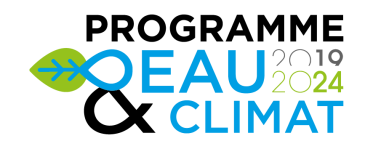 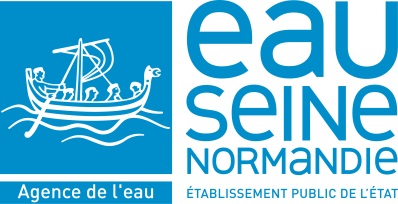 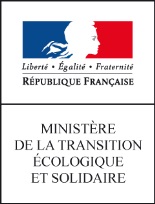 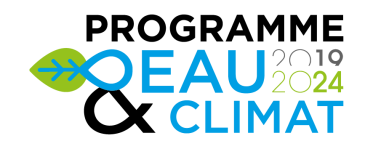 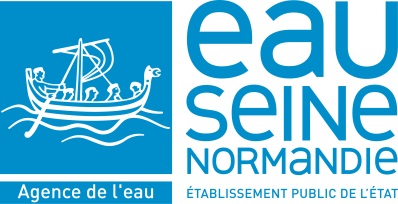 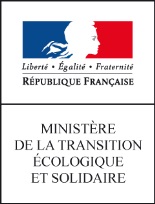 FICHE TECHNIQUEOuvrage de dépollution des rejets urbainsFICHE TECHNIQUEOuvrage de dépollution des rejets urbainsDocuments à fournirDocuments à fournirDocuments à fournirÉLÉMENTS ADMINISTRATIFSÉLÉMENTS ADMINISTRATIFSÉLÉMENTS ADMINISTRATIFSExtraits des documents d’urbanismes en vigueur : extrait du zonage et du règlement PLU ou POS correspondant au site du projetExtraits des documents d’urbanismes en vigueur : extrait du zonage et du règlement PLU ou POS correspondant au site du projetPlans de situation du projet et délimitation de son périmètre sur un fond de cartePlans de situation du projet et délimitation de son périmètre sur un fond de carteTitre de propriété ou le cas échéant convention/contrat liant le maître d’ouvrage et le propriétaire, attributions du maître d’ouvrage sur ces terrains et les conditions de rétrocessionsTitre de propriété ou le cas échéant convention/contrat liant le maître d’ouvrage et le propriétaire, attributions du maître d’ouvrage sur ces terrains et les conditions de rétrocessionsÉLÉMENTS TECHNIQUESÉLÉMENTS TECHNIQUESÉLÉMENTS TECHNIQUESPropositions techniques et financières des entreprises retenues (mémoire technique et devis définitifs détaillés). Les essais de réception doivent être conformes aux spécifications de l’agence de l’Eau Seine-NormandiePropositions techniques et financières des entreprises retenues (mémoire technique et devis définitifs détaillés). Les essais de réception doivent être conformes aux spécifications de l’agence de l’Eau Seine-NormandiePlans et coupes détaillés côtés (longitudinales et transversales) de l’ouvrage, des dispositifs d’alimentation, de vidange, de nettoyagePlans et coupes détaillés côtés (longitudinales et transversales) de l’ouvrage, des dispositifs d’alimentation, de vidange, de nettoyageFiches techniques des équipements (destinés notamment à la métrologie et au nettoyage), plans côtésFiches techniques des équipements (destinés notamment à la métrologie et au nettoyage), plans côtésNotice explicative remplie selon le support ci-après sous format .doc ou .odtNotice explicative remplie selon le support ci-après sous format .doc ou .odtCarte(s) du bassin versant de l’ouvrage. Doivent figurer sur cette(ces)carte(s) : les réseaux de collecte (séparatif EU, séparatif EP, unitaire), les dispositifs particuliers (tels que DO, surverses de postes, ouvrages de stockage, etc.), l’occupation du sol et la topographieCarte(s) du bassin versant de l’ouvrage. Doivent figurer sur cette(ces)carte(s) : les réseaux de collecte (séparatif EU, séparatif EP, unitaire), les dispositifs particuliers (tels que DO, surverses de postes, ouvrages de stockage, etc.), l’occupation du sol et la topographieEntretien et gestion des ouvrages : documents attestant des démarches en cours pour le cadrage des prestations à assurer, des prestataires envisagés et des modalités de financementEntretien et gestion des ouvrages : documents attestant des démarches en cours pour le cadrage des prestations à assurer, des prestataires envisagés et des modalités de financementDocuments à tenir à dispositionDocuments à tenir à dispositionDocuments à tenir à dispositionÉLÉMENTS ADMINISTRATIFSÉLÉMENTS ADMINISTRATIFSÉLÉMENTS ADMINISTRATIFSDossier Loi sur l’Eau, le cas échéantDossier Loi sur l’Eau, le cas échéantTous justificatifs des démarches administratives liées au projet (réalisées ou en cours) dont autorisations d’urbanisme, autorisation de déversement au réseau d’assainissement, conventions de rejet, arrêté d’autorisation au titre du code de l’environnement, etc.Tous justificatifs des démarches administratives liées au projet (réalisées ou en cours) dont autorisations d’urbanisme, autorisation de déversement au réseau d’assainissement, conventions de rejet, arrêté d’autorisation au titre du code de l’environnement, etc.ÉLÉMENTS TECHNIQUESÉLÉMENTS TECHNIQUESÉLÉMENTS TECHNIQUESLes études préalables du projet (géotechnique, topographie, piézométriques, analyse du fonctionnement des réseaux, notes de calcul, plans, …), par exemple :Les études préalables du projet (géotechnique, topographie, piézométriques, analyse du fonctionnement des réseaux, notes de calcul, plans, …), par exemple :justifications du dimensionnement et de la conception études de sols et de substratsétude d’incidence Le CCTP du dossier de consultation des entreprisesLe CCTP du dossier de consultation des entreprisesOuvrages enterrésOuvrages enterrésEtudes préalables € HTMaîtrise d’œuvre € HTTerrassements € HTParois moulées € HTPoteaux et dalles € HTOuvrages d’alimentation et de restitution (canalisations, vannes, etc.) € HTEquipements de nettoyage et de vidange (augets, clapets, pompes, etc.) € HTDésodorisation  € HTLocaux techniques  € HTRéception de travaux € HTAutres (précisez)  € HTTOTAL  € HTOuvrages à ciel ouvertOuvrages à ciel ouvertEtudes préalables € HTMaîtrise d’œuvre € HTTerrassements € HTImperméabilisation € HTOuvrages d’alimentation et de restitution des eaux stockées € HTEquipements de nettoyage (clapets, etc.) € HTRéception de travaux € HTAutres (précisez)  € HTTOTAL  € HT